«Песня в военной шинели»Кто сказал, что надо бросить песни на войне?После боя сердце просит музыки вдвойне.                                                          В.И.Лебедев-КумачЦели: ознакомление с творчеством поэтов и композиторов военных лет; знакомство  учащихся с историей создания известных песен о войне;развитие интереса учащихся к творческому наследию военных лет;воспитание чувства уважения к людям старшего поколения;активизация творческих способностей.Предварительная подготовка:изучение военной песенной тематики;подготовка к исполнению песен военных лет;оформление зала и материалов по теме;приглашение гостей.Девиз: Нам песня строить и жить помогает…Оформление: на сцене плакат «Никто не забыт, ничто не забыто», вырезанные из бумаги цифры даты 1941-1945гг.Ход классного часа.Ведущий. Сегодня на нашу встречу мы пригласили гостей (представляет их)Каждую весну многие люди планеты живут в преддверии самого светлого праздника – праздника Победы. Тяжело, очень тяжело далась она нашим людям. Не было семьи, которую не затронула бы война.С судьбами людей тесно переплетались судьбы песен. Сегодня мы расскажем вам о некоторых военных песнях, об их судьбах. Казалось, какие еще песни, когда идет война, кругом горе, каждую минуту смерть смотрит в глаза людям? Не до песен совсем. А все как  раз наоборот. Песни нужны были всем: солдатам помогали и в трудные минуты, и на привале в часы отдыха, их близким и родным вселяли надежду, что защитники вернутся живыми и невредимыми.Кто сказал, что надо бросить Песню на войне? После боя сердце просит Музыки вдвойне. 	Эти слова из поэмы «Василий Тёркин» Александра Твардовского отвечали потребности в песне наших бойцов.Воевал весь наш народ, воевала и песня. В этих песнях люди  черпали душевные силы.При слове «песня» что-то особенное происходит в глубине нашей души, не говоря уже о том моменте, когда мы её слушаем или поем.Человек и песня – неотделимы друг от друга, они всегда шагают рядом. Василий Соловьев-Седой назвал песню «барометром своего времени». Таким своеобразным барометром стали песни Великой Отечественной войны. Они сражались вместе с солдатами, были с ними в короткие часы отдыха, звали на подвиг и прославляли его.Песни, которые были созданы в то суровое военное время, пели все: и солдаты, и те, кто трудился в тылу. Люди черпали в песнях того времени душевные силы и оптимизм. Солдаты пели, словно школьники, и как солдаты, пели мы.
Все пели праведно и доблестно —
и няня в стареньком платке,
и в сапогах кирзовых докторша,
забывши градусник в руке…
…Разрывы слышались нам дальние,
и было свято и светло…
Вот это все и было — Армия,
Все это Родину спасло. Так о песне «Священная война» и ее исполнении сибирскими школьниками, которые выступали с концертом перед ранеными воинами в тыловом госпитале, напишет много лет спустя участник этого концерта, поэт Евгений Евтушенко.Вставай, страна огромная,
Вставай на смертный бой!..Стихи В. И. Лебедева-Кумача, начинавшиеся этими строками, призывным набатом прогремели на всю страну и отозвались в сердцах миллионов советских людей гневом и ненавистью к фашизму, решимостью и готовностью защитить с оружием в руках любимую Отчизну.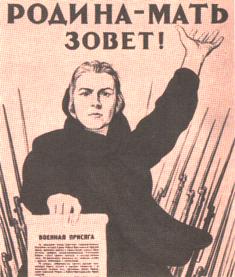 Стихотворение Василия Ивановича Лебедева-Кумача на второй день после объявления войны прочитал по радио актер Малого театра Александр Остужев. В тот же день стихотворение одновременно опубликовали газеты «Известия» и «Красная звезда».Стихи к песне, которая отозвалась гневом в сердцах миллионов людей, написал поэт В. И.Лебедев-Кумач, а музыку – народный артист СССР А.В.Александров.В тот же день оно было напечатано в газетах «Известия» и «Красная звезда». Стихотворение каждый день звучало по радио и не могло не привлечь внимания композиторов. Музыку написал руководитель Краснознаменного ансамбля песни и пляски Борис Александрович Александров.Впервые песня исполнялась этим ансамблем на площади Беларусского вокзала, откуда постоянно уходили составы на фронт. 3атем она звучала вновь и вновь, став гимном, призывом. Ее увезли на фронт три бригады ансамбля, чтобы исполнять перед солдатами Эта песня шла с солдатами по фронтовым дорогам, ее пели в партизанских землянках. Она прошла от стен Москвы через Польшу, Румынию, Болгарию, Венгрию, Чехословакию, Германию до стен рейхстага. Песню знали. Знают и сейчас. Песня-набат, песня-гнев, песня-призыв – так можно сказать о песне «Священная война». Давайте её послушаем.«Священная война» стала самой первой песней Победы, до которой оставалось еще долгих и трудных четыре года, бессмертная песня, как назовет ее впоследствии Маршал Советского Союза Георгий Константинович Жуков.Вставай, страна огромная,
Вставай на смертный бой
С фашистской силой темною,
С проклятою ордой!Припев:
Пусть ярость благородная
Вскипает, как волна!
Идет война народная,
Священная война.Как два различных полюса,
Во всем враждебны мы.
За свет и мир мы боремся.
Они — за царство тьмы.Припев.Дадим отпор душителям
Всех пламенных идей,
Насильникам, грабителям,
Мучителям людей!Припев.Не смеют крылья черные
Над Родиной летать,
Поля ее просторные
Не смеет враг топтать!Припев.Гнилой фашистской нечисти
Загоним пулю в лоб,
Отребью человечества
Сколотим крепкий гроб!Припев.Пойдем ломить всей силою,
Всем сердцем, всей душой
За землю нашу милую,
За наш Союз большой!Припев.Встает страна огромная,
Встает на смертный бой
С фашистской силой темною,
С проклятою ордой!Припев.В мирное время рождались и другие незабываемые песни о войне. Это были песни-рассказы, песни – истории человеческих судеб. События следующей песни подлинны. Между Калужской и Смоленской областями есть поселок Рубежанка. Вот там-то и находилась знаменитая сейчас, а в военное время безымянная высота 224,1 мСколько их, безымянных таких высоток оказывались подчас серьезной преградой на пути наших войск, освобождавших родную землю. Несколько раз поднимались в атаку наши воины, пытаясь выбить гитлеровцев с этой высоты, но безуспешно. А захватить ее нужно было во что бы то ни стало. Эту боевую задачу взялась выполнить группа воинов 718-го стрелкового полка в составе восемнадцати бойцов, сибиряков-добровольцев, которую возглавлял лейтенант Евгений Порошин. Ночью, под покровом темноты, они подползли вплотную к вражеским укреплениям и после ожесточенного боя овладели высотой. А потом геройски удерживали её, истекая кровью, но не сдаваясь.Бойцы, отбивавшие одну атаку врага за другой, нуждались хотя бы в кратковременной передышке для того, чтобы сменить и перезарядить пулеметные и автоматные диски, отхлебнуть из фляжки глоток воды, перевязать раненых товарищей. И тогда один из них, Николай Годенкин, решил отвлечь огонь врага на себя. В окровавленной и изодранной гимнастерке поднялся он во весь рост и пошел прямо на гитлеровцевРука его была перебита, и потому он держал автомат в правой руке, стреляя из него на ходу. Так он прошел метров пятнадцать — двадцать. Казалось, он шел очень долго. На этом пути был еще несколько раз ранен, но, даже падая, успел сделать несколько шагов вперед. Об этом сражении  услышал от редактора дивизионной многотиражки поэт М. Л. Матусовский.  Рассказ поразил его. Позже он познакомился и с героями, оставшимися в живых. Теперь, когда слышишь эту песню, даже не верится что она сложена в послевоенную пору. Так и кажется, что она оттуда — из войны. Песня М. Л. Матусовского и В. Е. Баснера (род. в1915 г.) привлекла внимание и к судьбе ее реальных героев. Выяснилось, что после боя за высоту в живых осталось лишь двое… Один из них — Герасим Ильич Лапин — был оглушен и контужен в том бою. Засыпанный землей от разрыва снаряда, он пролежал под кустом до наступления темноты, а потом ползком добрался к своим… Другой защитник высоты — Константин Николаевич Власов — был ранен, попал в плен. Бежал, скрывался в лесу, а затем воевал в партизанском отряде…
Оба они дожили до того дня, когда на месте их боя и гибели их товарищей был сооружен памятник. Рядом с ним—землянка, над которой высится та самая «обгоревшая сосна» из песни. Ближе к дороге — музей. Идущие мимо машины притормаживают и дают продолжительные гудки…
Дымилась роща под горою,
И вместе с ней горел закат…
Нас оставалось только трое
Из восемнадцати ребят.
Как много их, друзей хороших.
Лежать осталось в темноте—
У незнакомого поселка,
На безымянной высоте.Светилась, падая, ракета,
Как догоревшая звезда…
Кто хоть однажды видел это,
Тот не забудет никогда.
Он не забудет, не забудет
Атаки яростные те —
У незнакомого поселка,
На безымянной высоте.Над нами «мессеры» кружили,
И было видно, словно днем.
Но только крепче мы дружили
Под перекрестным артогнем.
И как бы трудно ни бывало,
Ты верен был своей мечте—
У незнакомого поселка.
На безымянной высоте.Мне часто снятся все ребята -
Друзья моих военных дней,
Землянка наша в три наката,
Сосна сгоревшая над ней.
Как будто вновь я вместе с ними
Стою на огненной черте —
У незнакомого поселка,
На безымянной высоте.Знаменитый эстрадный певец Марк Бернес прочитал стихотворение Евгения Винокурова  в журнале «Новый мир» в 1955 году.Бернес был замечательным актером, певцом и человеком,  который мог угадывать песню; человеком, который мог постичь эту тайну: соединение музыки и слова.Стихи потрясли и композитора Андрея Эшпая, потому что он тоже ушел на фронт с Бронной, потому что в первые же дни войны погиб брат, а мать отказывалась верить в его гибель. Так и ждала возвращения  сына до последних дней своей жизни. Спать ложилась  очень поздно, и сиял «свет лампы воспаленной». Музыка была написана, в текст песни внесены некоторые изменения. И песня зазвучала  в исполнении Марка Бернеса. Послевоенная песня о войне. Песня-грусть, песня-память, песня-надежда.В полях за Вислой сонной
Лежат в земле сырой
Сережка с Малой Бронной
И Витька с Моховой.
А где-то в людном мире
Который год подряд
Одни в пустой квартире
Их матери не спят.Свет лампы воспаленной
Пылает над Москвой
В окне на Малой Бронной,
В окне на Моховой.
Друзьям не встать. В округе
Без них идет кино.
Девчонки, их подруги,
Все замужем давно.В полях за Вислой сонной
Лежат в земле сырой
Сережка с Малой Бронной
И Витька с Моховой.
Но помнит мир спасенный,
Мир вечный, мир живой
Сережку с Малой Бронной
И Витьку с Моховой.Есть на болгарской земле старинный город Пловдив. За свою более чем тысячелетнюю историю он был свидетелем многих событий. О них могут рассказать его улицы, дома, памятники. Один их них – величественный Холм освободителей. Его венчает восемнадцатиметровая фигура советского солдата, высеченная из гранита, — памятник советским воинам, освободившим город и всю страну от фашизма. Открыт он был в 1957 году, в канун 40-летия Великого Октября. Автор его — болгарский скульптор Васил Радослов. К постаменту ведут сто широких ступеней, по которым часто торжественным строем, волнуясь, поднимаются болгарские ребятишки, вступающие в пионеры. К нему приходят возложить цветы в день свадьбы счастливые молодожены. Место это священно и дорого для каждого болгарина.Осенью 1962 года в Болгарию приехал советский композитор Эдуард Савельевич Колмановский. Ему рассказали о том, как в сентябре 1944 года жители города с букетами роз встречали своих освободителей и как один из солдат сказал, что, пока его руки смогут держать оружие, розы никогда больше не будут обрызганы кровью. Народная память сохранила и имя солдата — ласковое, певучее русское имя Алеша. С розами он и увековечен в камне.
Возвратившись домой, композитор поделился своими впечатлениями о том, что видел и слышал В Болгарии, с поэтом Константином Яковлевичем Ваншенкиным, давним своим соавтором, показал ему фотографию памятника советским воинам — «Алеши». «Стихи родились очень быстро, на едином дыхании, — вспоминает поэт. — Тема ведь родная, близкая. Я прошел войну, воевал в Венгрии, в Австрии, в Чехословакии, потерял много боевых друзей, товарищей по оружию, мог погибнуть и сам. Если написано о том, что выстрадано и дорого, это находит отзвук в сердцах людей. А тема войны для нас всегда кровоточащая.Песня “Алеша” — это раздумье о подвиге советского воина, баллада, в которой гражданственность сочетается с лирической интонацией.
Белеет ли в поле пороша,
Пороша, пороша,
Белеет ли в поле пороша
Иль гулкие ливни шумят.
Стоит над горою Алеша,
Алеша, Алеша,
Стоит над горою Алеша —
В Болгарии русский солдат.И сердцу по-прежнему горько,
По-прежнему горько,
И сердцу по-прежнему горько,
Что после свинцовой пурги
Из камня его гимнастерка,
Его гимнастерка,
Из камня его гимнастерка,
Из камня его сапоги.Немало под страшною ношей.
Под страшною ношей.
Немало под страшною ношей
Легло безымянных парней,
Но то, что вот этот — Алеша,
Алеша, Алеша,
Но то, что вот этот — Алеша,
Известно Болгарин всей.К долинам, покоем объятым,
Покоем объятым,
К долинам, покоем объятым,
Ему не сойти с высоты.
Цветов он не дарит девчатам.
Девчатам, девчатам,
Цветов он не дарит девчатам,
Они ему дарят цветы.Привычный, как солнце, как ветер,
Как солнце и ветер,
Привычный, как солнце и ветер,
Как в небе вечернем звезда,
Стоит он над городом этим,
Над городом этим,
Как будто над городом этим
Вот так и стоял он всегда.Белеет ли в поле порота,
Пороша, пороша,
Белеет ли в поле пороша
Иль гулкие ливни шумят,
Стоит над горою Алеша,
Алеша, Алеша.
Стоит над горою Алеша —
В Болгарии русский солдат.Песню «День Победы» любят все — и стар и млад.
Автор ее стихов Владимир Гаврилович Харитонов (1920—1981) из когорты тех советских поэтов, «кому пришлось сразу же после получения аттестата зрелости cдавать труднейший, опаленный огнем и омытый кровью экзамен на гражданскую зрелость, на солдатское мужество», как говорится в одной из статей о нем и его творчестве.Стихи сложились, и поэт отдал их молодому композитору Давиду Федоровичу Тухманову.  Впервые эта песня прозвучала в праздничной передаче телевизионного “Голубого огонька”, посвященной 30-летию Победы в исполнении Леонида Сметанникова, но прошла незамеченной и потом довольно долго не звучала ни по радио, ни по телевидению. Но спустя полгода, на традиционном концерте, посвященном Дню советской милиции, ее спел в сопровождении эстрадно-симфонического оркестра под управлением Юрия Силантьева Лев Лещенко, спел так, что она сразу стала одной из самых известных, самых популярных, самых дорогих для каждого из нас.День Победы, как он был от нас далек,
Как в костре потухшем таял уголек.
Были версты, обгорелые, в пыли,—
Этот день мы приближали как могли.                 Припев:
Этот День Победы
Порохом пропах,
Это праздник
С сединою на висках.
Это радость
Со слезами на глазах.
День Победы!
День Победы!
День Победы!Дни и ночи у мартеновских печей
Не смыкала наша Родина очей.
Дни и ночи битву трудную вели, —
Этот день мы приближали как могли.Припев.Здравствуй, мама, возвратились мы не все…
Босиком бы пробежаться по росе!
Пол-Европы прошагали, пол-земли, —
Этот день мы приближали как могли.Припев.